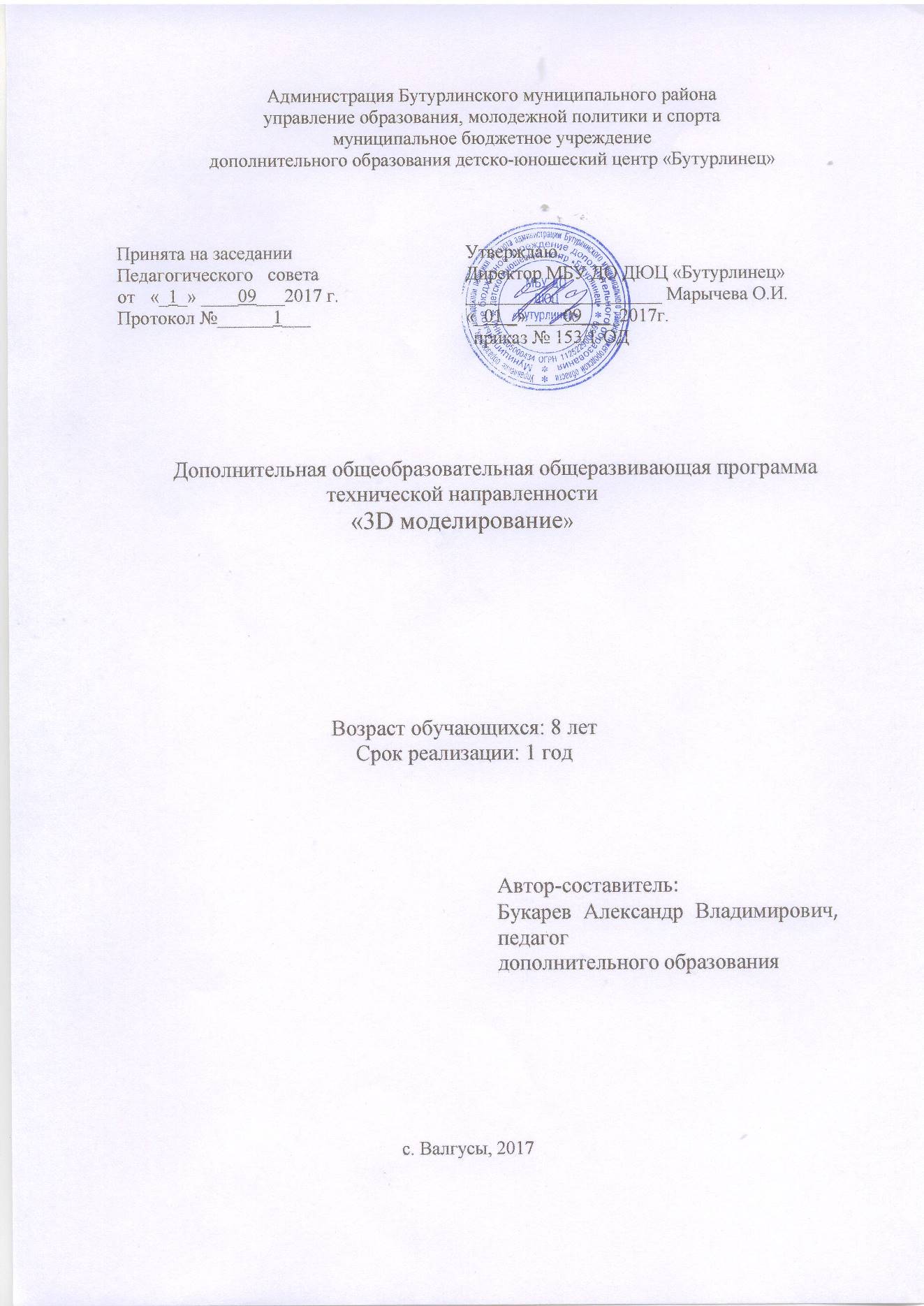 ВведениеСтремительное развитие технологий в последнее десятилетие привело к такому же быстрому росту в области компьютерной техники и программного обеспечения. Еще совсем недавно незначительный по сегодняшним меркам эпизод из фильма, созданный при помощи спецэффектов, вызывал бурю восторга и обсуждений. Сегодня спецэффектами в кино и на телевидении никого не удивишь. Они стали обыденным явлением благодаря массовому распространению программ создания компьютерной графики и, в частности, трехмерного моделирования. Программы трехмерной графики - воодушевляют своими уникальными возможностями, но зачастую сложны в освоении. Занятия по данной дополнительной общеобразовательной общеразвивающей программе позволят освоить азы трёхмерного моделирования даже детьми младшего школьного возраста. За основу этой программы была взята программа по 3D-моделированию педагога дополнительного образования ГБОУ ДОД «Центра развития творчества детей и юношества Нижегородской области».Пояснительная запискаДополнительная образовательная программа "3D моделирование" технической направленности носит практико-ориентированный характер и направлена на исследовательскую деятельность, овладение учащимися основными приемами трехмерного моделирования и изготовления технических объектов из различных материалов, развитие и становление личности ребенка, выявление его интересов, способностей и создание условий для их развития. Новизна программы заключается в освоении младшими школьниками программного обеспечения для трёхмерного моделирования технических объектов с элементами проектирования.Актуальность программы обусловлена практически повсеместным использованием трехмерной графики в различных отраслях и сферах деятельности человека (дизайн, кинематограф, архитектура, строительство и т.д.), знание которой становится все более необходимым для полноценного и всестороннего развития личности каждого ребенка.Ведущая идея программы основывается на педагогической особенности современного дополнительного образования детей и заключается в сочетании традиций и новейших технологий в области технического проектирования, моделирования и конструирования, личностно-ориентированного образования, гуманизации образовательного пространства.Педагогическая целесообразность программы объясняется в использовании мультимедиа-технологий в совокупности с такими видами деятельности как исследовательская работа, коллективный поиск, создание трёхмерных объектов. В результате чего фиксируются качественные изменения уровня развития, познавательного интереса, самостоятельности и самореализации, творческих способностей обучающихся. Создаются условия для определения и реализации индивидуального образовательного маршрута для каждого обучающегося в зависимости от его интересов и способностей.Отличительной особенностью данной программы является реализация нового вида технического творчества в дополнительном образовании - 3D моделирования - интеграции компьютерного программирования и моделирования из бумаги с применением проектных технологий.Цель программы: раскрытие интеллектуального и творческого потенциала детей с использованием возможностей программы трёхмерного моделирования и практическое применение обучающимися знаний для разработки технических проектов.Задачи:Обучающие:научить эффективной работе в редакторе трехмерной графики Sketchup;освоить программу изготовления разверток Pepakura designer;расширить и систематизировать знания, полученные на уроках технологии, изобразительного искусства, информатики.Развивающие:развивать творческие способности, трудовые навыки, эмоционально-эстетическое восприятие;ориентировать детей на практическое применение полученных знаний и умений в повседневной жизни;развивать способности учащихся творчески подходить к проблемным ситуациям и самостоятельно находить решения;Воспитательные:формировать интерес к конструированию;развивать у детей усидчивость, аккуратность, активность;способствовать социальной адаптации в информационном обществе;формировать умения понимать причины успеха/неуспеха учебной деятельности и способности конструктивно действовать в различных ситуациях.Возраст детей 8-12 лет, принимаются все желающие. Сроки реализации программы: 1 год обучения - 144 часа (два занятия в неделю по 2 часа).Формы и режим занятий.   Образовательный процесс помимо вводной и заключительной части подразумевает три основных этапа:2D построения;3D построения. Построение разверток;Архитектурные построения.Обучение проводится с учетом индивидуальных способностей детей, их уровня знаний и умений, которые приобретены на уроках технологии, математики, информатики.В течение года обучающиеся изучают основы моделирования при помощи редактора трехмерной графики Sketchup, выполнения разверток в программе Pepakura designer. Параллельно с работой в компьютерных программах обучающиеся получают сведения о геометрических построениях, проекционном черчении, его видах. В ходе практической работы обучающиеся конструируют модели технических объектов из различных материалов.В процессе реализации программы используются разнообразные методы обучения: объяснительно-иллюстративный, рассказ, беседы, работа с книгой, демонстрация, упражнение, исследовательский, проектный, практические работы репродуктивного и творческого характера, методы мотивации и стимулирования, обучающего контроля, взаимоконтроля и самоконтроля, проблемно-поисковый, ситуационный.Для успешной деятельности важна заинтересованность родителей в данном виде творчества. Для этого в объединении проводятся встречи, беседы, родительские собрания. Приобщение детей к техническому творчеству - это еще и подготовка их в рамках дополнительного образования к будущей жизни, развитие таких качеств, как настойчивость, терпение, формирование установки на здоровый образ жизни, обогащение досуга. Открытие в себе неповторимой индивидуальности поможет ребенку реализовать себя в учебе, творчестве, общении.Ожидаемые результаты и способы определения их результативности:К концу обучения дети:Должны знать:правила техники безопасности;систему координат, геометрические фигуры, виды проекций.способы построения объемных фигур из плоских разверток.Должны уметь:планировать работу;пользоваться "Проводником";эффективно использовать инструменты программы SketchUp, пользоваться горячими клавишами;подбирать текстуру и цвет материалов;выполнять измерительные операции;выполнять разметочные и раскройные работы по готовым шаблонам;читать и выполнять эскизы, чертежи, схемы;использовать конструктивную и технологическую документацию;осуществлять контроль размеров и формы детали или изделия;определять качество отделки (обработки) изделия;воспроизводить 3D модели на основе 2D изображений;применять полученные знания и умения для построения моделей по собственным эскизам.Для отслеживания результативности образовательного процесса используются следующие виды контроля:-начальный контроль (сентябрь);-текущий контроль (в течение всего учебного года);-промежуточный контроль (январь);-итоговый контроль (май).Формы подведения итогов реализации программыМеханизм оценки ожидаемых результатов для каждого обучающегося заключается в следующем:возрастающий уровень сложности его моделей, легко оцениваемый визуально, и педагогом и детьми;степень самостоятельности обучающихся при выполнении    технологических операций;качество выполняемых работ;эффективность     использования     инструментов     программы,  количество затраченного времени;желание учиться дальше.Одной из форм подведения итогов реализации программы является участие в областном конкурсе по 3D моделированию "Модель своими руками", в выставках по техническому творчеству.Учебный планСодержание программыВводное занятие. Техника безопасности Теория: Роль технического   творчества в жизни человека. Практическое значение моделирования. Демонстрация моделей. Техника безопасности при работе с инструментами и электроприборами.Практика: Анкетирование или беседа с целью знакомства, объявление планаработы на перспективу. Просмотр тематического видеоролика. Игра.2.     2D построенияТеория: Знакомство с геометрическими построениями (параллельными, перпендикулярными прямыми, плоскими фигурами, сопряжениями). Проекционное черчение, аксонометрические проекции.Практика: Построение отрезков, плоских фигур, уклона и конусности, сопряжения поверхностей. Просмотр видеороликов.3D построения. Построение разверток Теория:   Изучение   поверхностей   вращения,   сечения  тел   плоскостями.Выдавливание поверхностей. Прямоугольная система координат. Экспорт и импорт 3D моделей. Развёртка моделей в Pepakura designer.Практика: Построение объемных тел методом вращения плоских фигур вокруг своей оси. Использование инструмента тяни-толкай. Выдавливание по контуру. Просмотр тематического видеоролика. Изучение интерфейса Pepakura designer. Разворачивание объемных моделей.4.     Архитектурные построенияТеория: Изучение объектов гражданского строительства, стилей и направлений в архитектуре.Практика: Выполнение модели комнаты в соответствующем масштабе. Моделирование мебели. Подбор текстуры. Моделирование зданий по образцу. Проектирование собственной конструкции здания.5.     Итоговое занятиеТеория: Подведение итогов работы творческого объединения за учебный год. Поощрение активных ребят. Рекомендации по работе в летний период.Практика: Итоговое анкетирование. Обмен мнениями по поводу проделанной работы, выбор приоритетного направления дальнейшего обучения каждым из обучающихся объединения.Методическое обеспечение программыСписок литературы для педагога Нормативно-правовые документы1. Конвенция     о      правах      ребенка:    Принята Генеральной Ассамблеей Организации Объединенных Наций, 20 ноября 1989 г.- ЮНИСЕФ, 1999.Федеральный закон от 29 декабря 2012 г. N 273-ФЗ "Об образовании в Российской Федерации", Принят Государственной Думой 21 декабря 2012 г., одобрен Советом Федерации 26 декабря 2012 г.Федеральная целевая программа по развитию образования на 2011 -2015 годы. Утверждена постановлением Правительства Российской Федерации от 7 февраля 2011 г. № 61.Специальная литератураПетелин А. SketchUp - просто 3D! Учебник-справочник Google SketchUp v. 8.0 Pro. –Книга 1. Практик. Электронное издание, 2009. - 154 с.Петелин А. SketchUp - просто 3D! Учебник-справочник Google SketchUp v. 8.0 Pro. –Книга 2. Эксперт. Электронное издание, 2009. – 186 сИнтернет ресурсыhttp://www.sketchup.com/ruhttps://3dwarehouse.sketchup.com/http://pepakura.ru/http://4create.ru/training/72-video-uroki-sketchup-8-rus.htmlПрограммное обеспечениеGoogle SketchUp 2014 Pro Pepakura designer Ver. 3.0.Pepakura designer Ver. 3.0.Календарный учебный график№ пРаздел/ТемаКоличество часовКоличество часовКоличество часовФормы контроля№ пРаздел/ТемаВсегоТеорияПрактикаФормы контроля1.Вводное занятие. Техника безопасности8442.2D построения2010103.3D построения. Построение разверток4623234.Архитектурные построения6834345.Итоговое занятие211Итого:Итого:1444896Название темыФорма занятияМетоды, приемы организации занятийДидактические материалыТехническое оснащениеФорма подведения итогов1Вводное занятие.Беседа, игра.Словесные:  беседа,  объяснение, инструктаж;Наглядные:            демонстрация моделей       разных       уровней сложности;Модели из электронной базы SketchUp.ПК, проектор, интерактивная доска.Устный опрос22Dмоделирование.Творческая мастерская.Словесные: рассказ, инструктаж Наглядные:      личный      показ, демонстрация, готовых моделей; Практические: упражнениеОбразцы моделейSketchUp.ПККонтрольное задание.33Dмоделирование.Построениеразверток.Практическое занятие, мастерская.Словесные: рассказ, демонстрация.Практические: воспроизведениеИнструменты: ножницы, линейка, канцелярский нож, карандашный клей, клей Титан. Материал: Бумага, потолочная плитка, картонПК, проектор, экранВыполнение контроль -ного задания по образцу.4Архитектурное моделирование.Экспедиция; Творческая мастерская,консультация.Словесные: рассказ, объяснение, демонстрация. Наглядные: личный показ, Практические: воспроизведение, формирование практических уменийПрием: ситуация успехаМ одели из электронной базыSketchUp .ПК, проектор, экранКонтрольное задание5Заключительное занятие.Творческая встреча.Работа на "последействие"ПК, проектор, экранИтоговое анкетирование№ТемаКоличество часовКоличество часовКоличество часовРезультат№ТемаВсегоТеор.Практ.РезультатРаздел I. Вводное занятие8441Изучение интерфейса программы Sketchup2112Изучение возможностей базовых инструментов. Демонстрация моделей.2113Ознакомительное построение простейшего 3D объекта, его развертки и сборка, модели.2114Изучение контекстного меню.211Раздел 2. 2D построения2010105Изучение базовых инструментов рисования, построения плоских  геометрических фигур.2116Отработка навыков Построения в формате 2D «Домик» (отрезки, сплайн, прямоугольник)2117Изучение приема «Сопряжение»2118Обработка навыков. Построение в формате 2D «Самолет» (замкнутый контор, дуга, ломаная линия)2-19Изучение инструмента «Дуга» и «От руки»21110Обработка навыков. Построение в формате 2D «Кот» (Окружность,  ломаная линия, правильный многоугольник)21111Контрольные задание. Построение в формате 2D «Паровоз» (отрезки, прямоугольники, сплайн)21112Построение в формате 2D «Поезд» (замкнутый контур, дуга)21113Построение в формате 2D «Робот» (окружность, ломаная линия, правильные многоугольник) Построение собственной модели.211Контр. задание14Выбор модели в быстрой последовательности211Раздел 3. 3D моделирование46232315Знакомство с навигацией в сцене. Вращение. Зуммирование. Возможности камеры.21116Изучение инструментов навигации. (Выдавить, контур, перемещение, вращение)21117Моделирование простейших объемных фигур. Группировка в блоки.21118Отработка навыков. Построение в формате 3D «Солнце» (Проволока, труба, сфера, раскраска).21119Сплошное и поверхностное моделирование.21120Работа с палитрой. Выбор подходящего материала.21121Построение в формате 3D «Сервиз» (тела вращения, раскраска)21122Отработка навыков смещения профиля.21123Построение в формате 3D «Домино» (тела смещения профиля, раскраска).21124Создание трехмерного текста.21125Экспорт готового 3D обьекта.21126Изготовление разверстки трехмерной буквы в Pepakura. Склеивание модели трехмерной буквы.21127Применение инструмента «Ведения». Дублирование грани по линии.21128Построение в формате 3D «Арифметика» (проволока, сфера, труба)21129Обучение сглаживанию боковых поверхностей21130Построения в формате 3D «Елочка» (созданиеобъемных тел вращением профиля вокруг оси)21131Изготовление развертки трёхмерного объекта в Pepakura. Склеивание модели21132Построения в формате 3D «Сыр» (создание объемных тел смещением профиля, редактирование изображений)21133Построение модели танка. Закрепление полученныхумений и навыков.21134Деталировка танка21135Перевод трехмерной модели в разверстку в программе Pepakura21136Склеивание модели с помощью программы Pepakura Viewer.21137Завершение работы над моделью танка. Художественное оформление.211Контр. заданиеРаздел 4. Архитектурное моделирование68343438Работа в прямоугольной системе координат. Переключение рабочих плоскостей.21139Конструирование с помощью разметки.21140—Изучение конструкционных элементов. Построение по заданным размерам.2—1141Конструирование модели комнаты по размерам.21142Масштабирование.21143Моделирование дверей и окон. Выбор покрытий.21144Меблировка комнаты.21145Прорисовка мебели.21146Работа с компонентами. Объединение предметов мебели в блоки.211 47Текстурирование. Создание уникальной текстуры предметов.21148Фиксация элементов внутри группы.21149Конструирование модели дома. Выбор объекта.21150Моделирование каркаса.21151Моделирование крыши.21152Подбор материала в палитре.21153Работа нал ландшафтом. Рельефы.21154Моделирование растительности.21155Просмотр объекта в трёх видах21156Выполнение разреза объекта с помощью секу шеи плоскости.21157Экспорт 3D модели.21158Создание компонент21159Редактирование компонентов.21160Использование браузеров компонентов.21161Моделирование компонентами.21162Совмещение с фото.21163Построение 3D модели по фото.21164Проецирование фото на модель.21165Размещение модели на фотосцене21166Знакомство с Google геолокацией21167Анимация-настройка параметров.21168Использование инструментов прогулки.21169Применение эффекта тумана.21170Анимация. Запись в фильм21171Серия покадровых снимков.211СобеседованиеРаздел 5. Заключительное занятие21172Рекомендации по работе в летний период.211Контр. опрос